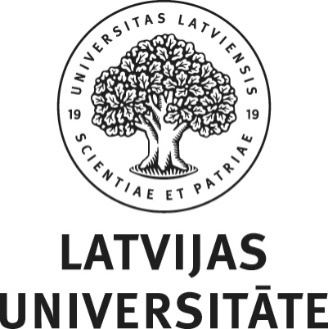 ________________________________FakultāteVārds Uzvārds Darba nosaukums 
Latviešu valodāPromocijas darba kopsavilkumsDoktora grāda iegūšanai ______________nozarēApakšnozare: _______________Rīga, 2019Promocijas darbs izstrādāts Latvijas Universitātes _______________fakultātē ___________________ katedrā laika posmā no 20__ gada līdz 20__.  gadam.Darbs sastāv no ievada, ______ nodaļām, nobeiguma, literatūras saraksta, ___ pielikumiem.Darba forma: disertācija (vai publikāciju kopa) ___________________ nozarē, _____________________________ apakšnozarē Darba zinātniskais vadītājs: profesors Dr.___ Vārds UzvārdsDarba recenzenti:1) Vārds Uzvārds, Dr. _____, profesors, ______________ Universitāte;2) Vārds Uzvārds, Dr. _____, profesors, ______________ Universitāte;3) Vārds Uzvārds, Dr. _____, profesors, ______________ Universitāte.Promocijas darba aizstāvēšana notiks 20___. gada ___. ______________ plkst. ______ Latvijas Universitātes __________________________ nozares promocijas padomes atklātajā sēdē.Ar promocijas darbu un tā kopsavilkumu var iepazīties Latvijas Universitātes Bibliotēkā Rīgā, Raiņa bulvārī 19.LU _________________zinātņu nozares promocijas padomes priekšsēdētājs	___________________________ (Vārds Uzvārds)	(paraksta vieta)sekretāre	___________________________ (Vārds Uzvārds)	(paraksta vieta)ISBN ______________	© Latvijas Universitāte, 20______	© Autora vārds, uzvārds, 20______